Vidéo témoignages – 5 : Représentation politique des personnes en situation de handicapLe droit de se présenter aux élections est garanti dans la Convention de l’ONU. Pourtant, les personnes en situation de handicap se retrouvent face à de nombreux obstacles.Esenca a recueilli des témoignages de personnes directement concernées pour en parler.Pensez-vous que les personnes en situation de handicap sont en nombre suffisant en tant que représentantes politiques ? “ Non. De tête, je ne connais aucune personne politique en situation de handicap. ”“ Non. La plupart des candidats sont des hommes blancs cisgenres hétéros valides aisés. ”“ Non pas du tout, franchement. ”“ Non je n'en vois qu'une ou alors on n'en parle pas surtout des handicaps dits invisibles. ”“ Dommage qu'il n'y a pas de personne pouvant nous représenter. ”Pourquoi la représentation de personnes en situation de handicap est importante ?“ Pour avoir des avis par des personnes qui vivent le handicap au quotidien. ”“ Pour la pluralité. ”“ Pour mieux comprendre nos situations. ” “ Pour que notre minorité soit représentée. ”“ Pour comprendre notre quotidien. ”“ Parce que les personnes handicapées ont leur mot à dire. ”Une campagne Esenca - www.esenca.beAvec le soutien deLa Fédération Wallonie Bruxelles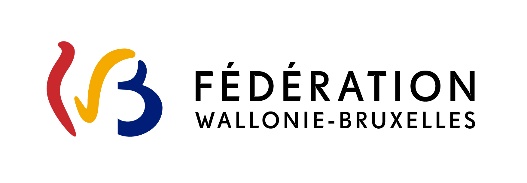 La Commission communautaire française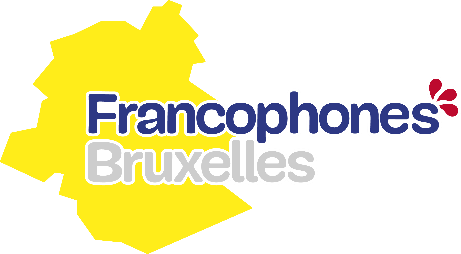 La Direction Equal.Bruxelles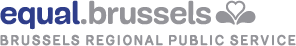 La Région Bruxelles-Capitale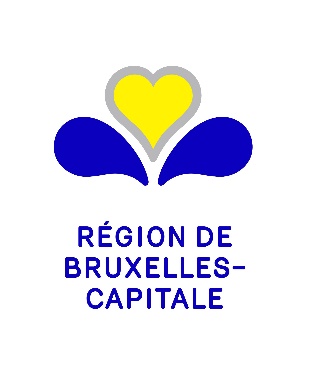 PV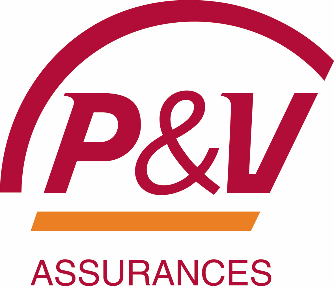 Solidaris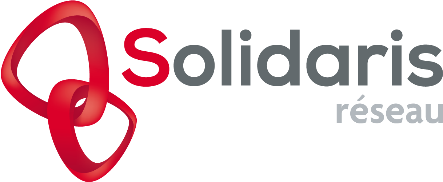 Région wallonne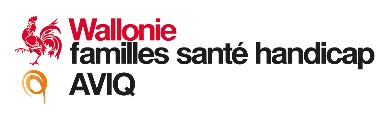 